О плане мероприятий по противодействию коррупции в Ибресинском муниципальном округе Чувашской Республики на 2023-2024 годыВ целях обеспечения защиты прав и законных интересов граждан и организаций, а также создания эффективных условий для недопущения коррупции в Ибресинском муниципальном округе Чувашской Республики, в соответствии с Указом Президента Российской Федерации от 16.08.2021 N 478 "О Национальном плане противодействия коррупции на 2021- 2024 годы", Федеральным законом от 25.12.2008 N 273-ФЗ "О противодействии коррупции",  администрация Ибресинского муниципального округа постановляет:1. Утвердить План мероприятий по противодействию коррупции в администрации Ибресинского муниципального округа Чувашской Республики на 2023 - 2024 годы согласно приложению.2. Признать утратившими силу:- постановление администрации Ибресинского района Чувашской Республики от 16.06.2014 № 426 «О плане мероприятий по противодействию коррупции в Ибресинском районе на 2014 - 2016 годы»;- постановление администрации Ибресинского района Чувашской Республики от 01.06.2016 № 306а «О внесении изменений в постановление администрации Ибресинского района от 16.06.2014 № 426 «О плане мероприятий по противодействию коррупции в Ибресинском районе на 2014 - 2016 годы»;- постановление администрации Ибресинского района Чувашской Республики от 23.12.2016 № 693 «О плане мероприятий по противодействию коррупции в Ибресинском районе на 2017 год»;- постановление администрации Ибресинского района Чувашской Республики от 10.10.2017 № 583 «О внесении изменений в постановление администрации Ибресинского района от 23.12.2016 № 693 «О плане мероприятий по противодействию коррупции в Ибресинском районе Чувашской Республики на 2017 год»;- постановление администрации Ибресинского района Чувашской Республики от 20.12.2017 № 747 «О плане мероприятий по противодействию коррупции в Ибресинском районе Чувашской Республики на 2018 - 2020 годы»;- постановление администрации Ибресинского района Чувашской Республики от 17.09.2018 № 490 «О внесении изменений в постановление администрации Ибресинского района от 20.12.2017 № 747 «О плане мероприятий по противодействию коррупции в Ибресинском районе Чувашской Республики на 2018 - 2020 годы»;- постановление администрации Ибресинского района Чувашской Республики от 08.10.2021 № 593 «О плане мероприятий по противодействию коррупции в Ибресинском районе Чувашской Республики на 2021 - 2024 годы»3. Настоящее постановление вступает в силу после его официального опубликования.Врио главы Ибресинскогомуниципального округаЧувашской Республики	                                                                                          Н.Г. ФедоровИванова К.Р.2-15-07Приложение
к постановлению администрации
Ибресинского муниципального округа
от 28.02.2023 № 167План
противодействия коррупции в Ибресинском муниципальном округе Чувашской Республики на 2023 - 2024 годыЧĂВАШ  РЕСПУБЛИКИ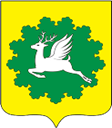 ЧУВАШСКАЯ РЕСПУБЛИКАЙĔПРЕÇ МУНИЦИПАЛИТЕТОКРУГĔН АДМИНИСТРАЦИЙĚЙЫШĂНУ28.02.2023  167 №хула евĕрлĕ Йĕпреç поселокĕАДМИНИСТРАЦИЯИБРЕСИНСКОГО МУНИЦИПАЛЬНОГО ОКРУГАПОСТАНОВЛЕНИЕ28.02.2023 № 167поселок городского типа ИбресиN ппМероприятияОтветственные исполнителиСрок выполнения1.Обеспечение своевременного внесения в нормативные правовые акты администрации Ибресинского муниципального округа в сфере противодействия коррупции изменений в целях их приведения в соответствие с изменениями федерального законодательстваОтдел организационно - контрольной работы В течение всего периода2.Минимизация коррупционных рисков при осуществлении закупок товаров, работ, услуг для обеспечения муниципальных нуждМКУ "Центр финансового и хозяйственного обеспечения" В течение всего периода3.Проведение сопоставительного анализа закупочных и среднерыночных цен на закупаемую продукциюМКУ "Центр финансового и хозяйственного обеспечения" В течение всего периода4.Анализ обращений в администрации Ибресинского муниципального округа на предмет выявления информации о признаках коррупционных проявленийОтдел организационно-контрольной работы Ежеквартально5.Организация проверки содержащейся в обращениях информации (при наличии таковой) о фактах коррупцииОтдел организационно - контрольной работы Ежеквартально6.Поддержание в актуальном состоянии официального сайта в части, касающейся антикоррупционной деятельности в администрации Ибресинского муниципального округа, обеспечив при этом защиту информации ограниченного доступаОтдел организационно-контрольной работыВ течение всего периода7.Поддержание в актуальном состоянии официального сайта в части, касающейся подачи и рассмотрения обращенийОтдел организационно-контрольной работыВ течение всего периода8.Обеспечение деятельности Комиссии по соблюдению требований к служебному поведению муниципальных служащих и урегулированию конфликта интересовОтдел организационно-контрольной работыПо мере необходимости9.Подготовка проектов правовых актов в соответствии с изменениями в антикоррупционном законодательствеОтдел организационно-контрольной работыВ течение всего периода10.Информирование и консультирование муниципальных служащих обратившихся по вопросам об изменениях антикоррупционного законодательства. Организация повышения квалификации муниципальных служащих по программам противодействия коррупции, в т.ч. должностных лиц, ответственных за профилактику коррупционных и иных правонарушенийОтдел организационно-контрольной работыВ течение всего периода11.Обеспечение контроля за соблюдением муниципальными служащими требований законодательства Российской Федерации о противодействии коррупции, в том числе касающихся предотвращения и урегулирования конфликта интересовруководители структурных подразделений, отдел организационно-контрольной работыВ течение всего периода12.Актуализация сведений, содержащихся в личных делах муниципальных служащих, в том числе анкетах, представляемых при поступлении на муниципальную службу, об их родственниках и свойственниках в целях выявления возможного конфликта интересовОтдел организационно-контрольной работыВ течение всего периода13.Обеспечение использования специального программного обеспечения "Справки БК" в целях заполнения и формирования в электронной форме справок о доходах, расходах, об имуществе и обязательствах имущественного характераОтдел цифрового развития и информационных технологийЕжегодно при представлении указанных сведений14.Организация приема сведений о доходах, расходах, об имуществе и обязательствах имущественного характера муниципальных служащих, а также сведений о доходах, расходах, об имуществе и обязательствах имущественного характера их супругов и несовершеннолетних детей (с учетом требований Указа Президента РФ от 16.08.2021 N 478 в части достоверности и полноты цифровых активов и цифровой валюты) если таковая имеется. В случае, если лицо было оштрафовано судом за коррупционное правонарушение, исключить его прием на муниципальную службу.Отдел организационно-контрольной работыЕжегодно15.Обеспечение разъяснения порядка заполнения и представления справок о доходах, расходах, об имуществе и обязательствах имущественного характера муниципальным служащим, руководителям муниципальных учреждений, лицам, замещающим муниципальные должности, с учетом уточненных формулировок в антикоррупционных законах.Отдел организационно-контрольной работыПо мере необходимости16.Подготовка к размещению на официальном сайте сведений о доходах, расходах, об имуществе и обязательствах имущественного характера муниципальных служащих, а также сведений о доходах, расходах, об имуществе и обязательствах имущественного характера их супругов и несовершеннолетних детейОтдел организационно-контрольной работыВ течение 14 рабочих дней со дня истечения срока, установленного для подачи указанных сведений17.Проведение анализа представленных муниципальными служащими и гражданами, претендующими на замещение должности муниципальной службы, сведений о доходах, расходах, об имуществе и обязательствах имущественного характераОтдел организационно-контрольной работыПо истечении срока, установленного для подачи указанных сведений18.Информирование муниципальных служащих, замещающих должности, включенные в соответствующий перечень должностей, о соблюдении ими ограничений (обязанностей) при заключении после увольнения с муниципальной службы трудового или гражданско-правового договораОтдел организационно-контрольной работыВ течение всего периода19.Прием уведомлений о получении муниципальными служащими, лицами, замещающими муниципальные должности, подарков в связи с протокольными мероприятиями, служебными командировками и другими официальными мероприятиями, участие в которых связано с исполнением ими служебных (должностных) обязанностей, а также выполнение иных процедур, связанных с получением подарковОтдел организационно-контрольной работыВ течение всего периода20.Мониторинг исполнения муниципальными служащими запретов, ограничений и требований, установленных антикоррупционным законодательством, в том числе касающихся выполнения иной оплачиваемой работы, обязанности уведомлять об обращениях в целях склонения к совершению коррупционных правонарушений. Применение к нарушителям наказаний, в соответствии с корректировками по Указу Президента РФ от 16.08.2021 г. N 478Руководители структурных подразделений, Отдел организационно-контрольной работыВ течение всего периода21.Организация повышения квалификации муниципальных служащих, в должностные обязанности которых входит участие в противодействии коррупцииОтдел организационно-контрольной работыЕжегодно22.Организация обучения муниципальных служащих, впервые поступивших на муниципальную службу для замещения должностей, включенных в соответствующие перечни должностей, по образовательным программам в области противодействия коррупцииОтдел организационно-контрольной работыВ течение всего периода23.Ознакомление муниципальных служащих, впервые поступивших на муниципальную службу, с нормативными правовыми актами в сфере противодействия коррупцииОтдел организационно-контрольной работыПри поступлении на муниципальную службу24.Проведение правовой экспертизы принимаемых правовых актов на предмет коррупциогенностиОтдел правового обеспечения, руководители структурных подразделенийВ течение всего периода25.Размещение в зданиях и помещениях, занимаемых учреждениями и организациями информационных стендов, направленных на профилактику коррупционных и иных правонарушений, в соответствии с требованиями указа Президента РФ от 16.08.2021 г. N 478Руководители организаций и учрежденийВ течение всего периода26.Размещение сведений о доходах, расходах, об имуществе и обязательствах имущественного характера лиц, замещающих муниципальные должности Собрания депутатов Ибресинского муниципального округа и членов их семейОтдел организационно-контрольной работыЕжегодно при представлении указанных сведений27.Принятие мер по предотвращению конфликта интересов, с учетом уточнения понятий "конфликт" интересов, "Личная заинтересованность" у лиц, претендующих на замещение должностей муниципальной службы и муниципальных служащих.Собрание депутатов Ибресинского муниципального округа, отдел организационно-контрольной работыЕжегодно при представлении указанных сведений28.Принятие мер по предупреждению в подведомственных учреждениях (организациях), контроль за использованием бюджетных средств, в том числе выделенных на борьбу с COVID-19Руководители организаций и учрежденийВ течение всего периода